基本信息基本信息 更新时间：2024-02-26 18:10  更新时间：2024-02-26 18:10  更新时间：2024-02-26 18:10  更新时间：2024-02-26 18:10 姓    名姓    名柯永中柯永中年    龄48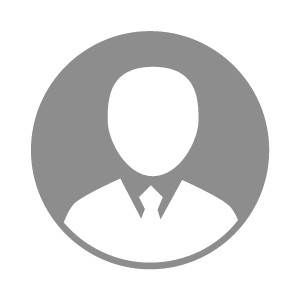 电    话电    话下载后可见下载后可见毕业院校辽宁科技大学（原鞍山钢铁学院）邮    箱邮    箱下载后可见下载后可见学    历本科住    址住    址重庆市璧山区青杠街道储金街43号重庆市璧山区青杠街道储金街43号期望月薪20000以上求职意向求职意向添加剂研发专家,添加剂研发经理,添加剂研发总监添加剂研发专家,添加剂研发经理,添加剂研发总监添加剂研发专家,添加剂研发经理,添加剂研发总监添加剂研发专家,添加剂研发经理,添加剂研发总监期望地区期望地区上海市|重庆市|四川省|山东省|江苏省上海市|重庆市|四川省|山东省|江苏省上海市|重庆市|四川省|山东省|江苏省上海市|重庆市|四川省|山东省|江苏省教育经历教育经历就读学校：辽宁科技大学 就读学校：辽宁科技大学 就读学校：辽宁科技大学 就读学校：辽宁科技大学 就读学校：辽宁科技大学 就读学校：辽宁科技大学 就读学校：辽宁科技大学 工作经历工作经历工作单位：厦门牡丹饲料科技发展有限公司 工作单位：厦门牡丹饲料科技发展有限公司 工作单位：厦门牡丹饲料科技发展有限公司 工作单位：厦门牡丹饲料科技发展有限公司 工作单位：厦门牡丹饲料科技发展有限公司 工作单位：厦门牡丹饲料科技发展有限公司 工作单位：厦门牡丹饲料科技发展有限公司 自我评价自我评价丰富的生产管理和添加剂研发经验丰富的生产管理和添加剂研发经验丰富的生产管理和添加剂研发经验丰富的生产管理和添加剂研发经验丰富的生产管理和添加剂研发经验丰富的生产管理和添加剂研发经验丰富的生产管理和添加剂研发经验其他特长其他特长从生产从技术到生产，再到技术，再到生产，再到技术。熟悉添加剂的相关流程，并了解市场相关产品。善于学习和接受新的技术和知识。从生产从技术到生产，再到技术，再到生产，再到技术。熟悉添加剂的相关流程，并了解市场相关产品。善于学习和接受新的技术和知识。从生产从技术到生产，再到技术，再到生产，再到技术。熟悉添加剂的相关流程，并了解市场相关产品。善于学习和接受新的技术和知识。从生产从技术到生产，再到技术，再到生产，再到技术。熟悉添加剂的相关流程，并了解市场相关产品。善于学习和接受新的技术和知识。从生产从技术到生产，再到技术，再到生产，再到技术。熟悉添加剂的相关流程，并了解市场相关产品。善于学习和接受新的技术和知识。从生产从技术到生产，再到技术，再到生产，再到技术。熟悉添加剂的相关流程，并了解市场相关产品。善于学习和接受新的技术和知识。从生产从技术到生产，再到技术，再到生产，再到技术。熟悉添加剂的相关流程，并了解市场相关产品。善于学习和接受新的技术和知识。